                      ВИСОКА ШКОЛА ЕЛЕКТРОТЕХНИКЕ И РАЧУНАРСТВА 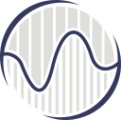 СТРУКОВНИХ СТУДИЈА БЕОГРАДВојводе Степе 283 МБ: 07040512; ПИБ:100373303Телефон:011/395-0003; факс 011/2471-099ОБАВЕШТЕЊЕ О ЗАКЉУЧЕНОМ УГОВОРУ ПАРТИЈА 1- ДЕСКТОП РАЧУНАРИНазив наручиоца:Висока школа електротехнике и рачунарства струковних студија у БеоградуАдреса наручиоца:Београд, Војводе Степе, бр. 283Интернет страница наручиоца:https:// viser.edu.rsВрста наручиоца:Установа високог образовањаВрста предмета:ДобраОпис предмета набавке, назив и ознака из општег речника набавки:Предмет јавне набавке  је набавка рачунара и рачунарске опреме.Назив и ознака из општег речника:Рачунарска опрема и компоненете- 30200000Уговорена вредност:1.389.000,00  динара без ПДВ-аКритеријум за доделу уговора:Најнижа понуђена ценаБрој примљених понуда за партију 1:3Понуђена цена најнижа/највиша:1.389.000,00  динара без ПДВ-аПонуђена цена најнижа/највиша:1.389.000,00  динара без ПДВ-аПонуђена цена код прихватљивих понуда1.389.000,00  динара без ПДВ-аДатум доношења одлуке о додели уговора:06.02.2019. годинеДатум закључења уговора: 12.02.2019. годинеОсновни подаци о добављачу:ЈАКОВ СИСТЕМ д.о.о. Ниш, ПИБ 104184749, Матични број: 20103299, ул. Булевар Немањића 25аПериод важења уговораЈеднократно